                                                               National Garden Clubs Inc.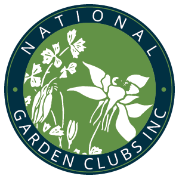 FORMULARIO DE APLICACIÓN A MEMRESÍA VIRTUAL AI NGC, Inc.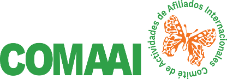 Virtual NGC, Inc. Memberships IA Application.TIPO DE AGRUPACIÓN QUE SOLICITA MEMBRESÍA: Type of organization requesting virtual membership.           ☐  Club de Jardinería /  Garden Club             ☐   Consejo de Jueces / FSS Judges Council                     ☐    Consejo de Consultoras de Escuelas Educacionales                             Educational Schools Council                                         Nombre del:☐Club-☐Consejo solicitando Membresía Virtual:     Name of Club or Council seeking Virtual Membership.Número de Asociados Virtuales: Number of Virtual Members.       E-Mail     Teléfono/Phone/WhatsApp #:     País CountryNombre del ☐Club-☐Consejo Anfitrión: Name of the Host Club or Council sponsoring the applicant.    E-Mail     Teléfono/Phone/WhatsApp #:     País CountryNombre del asociado que envía la solicitud: Name of member sending the application.     E-Mail     Teléfono/Phone/WhatsApp #:     Fecha/date MÉTODOS DE PAGO DE CUOTAS Y TARIFAS NGC:CUOTA DE INSCRIPCIÓN DE $35 USDa. PAGO CON  TARJETA DE CRÉDITOLlamar al Teléfono  (314) 776 7574 – Extensión 11Enviando por Email a: headquarters@gardenclub.orgINFORMACIÓN REQUERIDA PARA TARJETA DE CRÉDITO: MÁSTERCARD  VISANOMBRE Name: NÚMERO Number:  VENCE Expiration date: CÓDIGO AL DORSOb. PAGO CON CHEQUE DE BANCO EN USA a:NATIONAL GARDEN CLUBS, Inc.4401 Magnolia AvenueSt. Louis, MO   63110-3492                                                                                                      IA/PN Noviembre 2023ENVÍE A: National Garden Clubs, Inc. COPIA: Cheryl Obediente  Cheryl.obediente@gmail.com                 